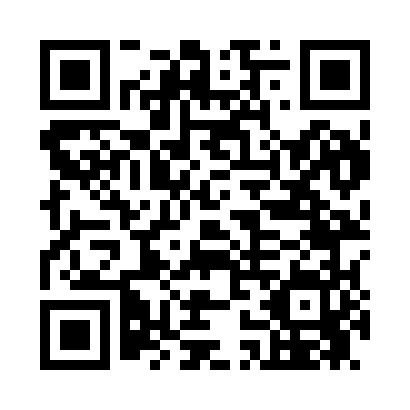 Prayer times for Bowlus, Minnesota, USAMon 1 Jul 2024 - Wed 31 Jul 2024High Latitude Method: Angle Based RulePrayer Calculation Method: Islamic Society of North AmericaAsar Calculation Method: ShafiPrayer times provided by https://www.salahtimes.comDateDayFajrSunriseDhuhrAsrMaghribIsha1Mon3:325:321:225:329:1111:102Tue3:335:331:225:329:1111:103Wed3:345:331:225:329:1111:094Thu3:365:341:225:329:1011:085Fri3:375:351:225:329:1011:086Sat3:385:351:235:329:1011:077Sun3:395:361:235:329:0911:068Mon3:405:371:235:329:0911:059Tue3:425:381:235:329:0811:0410Wed3:435:381:235:329:0711:0311Thu3:445:391:235:329:0711:0112Fri3:465:401:235:329:0611:0013Sat3:475:411:245:329:0610:5914Sun3:495:421:245:329:0510:5815Mon3:505:431:245:319:0410:5616Tue3:525:441:245:319:0310:5517Wed3:545:451:245:319:0210:5318Thu3:555:461:245:319:0210:5219Fri3:575:471:245:319:0110:5020Sat3:585:481:245:309:0010:4921Sun4:005:491:245:308:5910:4722Mon4:025:501:245:308:5810:4623Tue4:045:511:245:298:5710:4424Wed4:055:521:245:298:5610:4225Thu4:075:531:245:298:5410:4026Fri4:095:541:245:288:5310:3927Sat4:115:561:245:288:5210:3728Sun4:125:571:245:288:5110:3529Mon4:145:581:245:278:5010:3330Tue4:165:591:245:278:4810:3131Wed4:186:001:245:268:4710:29